Name: _____________________________  Date: ____________________Assignment/Reading: ____________________________________Using the main idea and supporting ideas from the other side, summarize the article in 20 words or less using a COMPLETE SENTENCE.20 Words or Less:																																																																						Symbol:What I Annotated:Main Idea1 – The BIG idea!Supporting Ideas3 – Supports my pick of main idea (how I know I got the main idea right).Vocabulary Words4 – Words I have to know to understand this reading.Words I Don’t Know3 – Look up the unknown words and write a student-friendly definition.What I was thinking about as I read this?What questions do I still have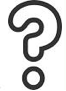 1 – This makes me think about…